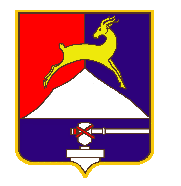 СОБРАНИЕ  ДЕПУТАТОВУСТЬ-КАТАВСКОГО ГОРОДСКОГО ОКРУГАЧЕЛЯБИНСКОЙ ОБЛАСТИ  Восемнадцатое    заседаниеРЕШЕНИЕ От 25.11.2020 № 134                                                       г. Усть-Катав   О внесении изменений в решение Собрания депутатов Усть-Катавского городского округа от 27.12.2017 № 203  «Об утверждении Положения о порядке и условиях предоставления  в аренду имущества, включенного  в Перечень имущества, находящегося в муниципальной собственности  Усть-Катавского городского округа, предназначенного для оказания имущественной поддержки субъектам малого и среднего предпринимательства  и организациям, образующим инфраструктуру поддержки субъектов малого и среднего предпринимательства»     Руководствуясь федеральными законами от 06.10.2003 №131-ФЗ «Об общих принципах организации местного самоуправления в Российской Федерации», от 24.07.2007 №209-ФЗ «О развитии малого и среднего предпринимательства в Российской Федерации»,  Уставом Усть-Катавского городского округа , Собрание депутатов РЕШАЕТ:     1. Внести в Положение о порядке и условиях предоставления  в аренду имущества, включенного в Перечень имущества, находящегося в муниципальной собственности Усть-Катавского городского округа, предназначенного для оказания имущественной поддержки субъектам малого и среднего предпринимательства  и организациям, образующим инфраструктуру поддержки субъектов малого и среднего предпринимательства, утвержденное решением Собрания депутатов Усть-Катавского городского округа от 27.12.2017  №203, следующие изменения:1.1. Пункт 1. изложить в следующей редакции:      «1. Положение о порядке и условиях предоставления в аренду имущества, включенного в Перечень имущества, находящегося в муниципальной собственности Усть-Катавского городского округа, предназначенного для оказания имущественной поддержки субъектам малого и среднего предпринимательства и организациям, образующим инфраструктуру поддержки субъектов малого и среднего предпринимательства (далее - Положение), устанавливает процедуру и условия передачи в аренду субъектам малого и среднего предпринимательства, физическим лицам, не являющимся индивидуальными предпринимателями и применяющим специальный налоговый режим "Налог на профессиональный доход" (далее - физические лица, применяющие специальный налоговый режим), а также организациям, образующим инфраструктуру поддержки субъектов малого и среднего предпринимательства, муниципального имущества, включенного в Перечень имущества, находящегося в муниципальной собственности Усть-Катавского городского округа, предназначенного для оказания имущественной поддержки субъектам малого и среднего предпринимательства и организациям, образующим инфраструктуру поддержки субъектов малого и среднего предпринимательства (далее - Перечень).». 1.2. Пункт 2. Изложить  в следующей редакции:      «2. Муниципальное имущество, включенное в Перечень (далее - муниципальное имущество), предоставляется в аренду субъектам малого и среднего предпринимательства, физическим лицам, применяющим специальный налоговый режим, и организациям, образующим инфраструктуру поддержки субъектов малого и среднего предпринимательства, Управлением имущественных и земельных отношений администрации Усть-Катавского городского округа (далее – Управление ИиЗО) путем проведения торгов (аукционов, конкурсов) для указанных субъектов или без проведения торгов в случаях, установленных Федеральным законом "О защите конкуренции".».1.3. Пункт 3. изложить в следующей редакции:       «3. Арендаторами имущества, включенного в Перечень, могут быть субъекты малого и среднего предпринимательства, физические лица, применяющие специальный налоговый режим, и организации, образующие инфраструктуру поддержки субъектов малого и среднего предпринимательства, отвечающие критериям и требованиям, установленным Федеральным законом от 24 июля 2007 года №209-ФЗ "О развитии малого и среднего предпринимательства в Российской Федерации".».1.4. Пункт 4. изложить в следующей редакции:       «4. Субъекты малого и среднего предпринимательства, физические лица, применяющие специальный налоговый режим, и организации, образующие инфраструктуру поддержки субъектов малого и среднего предпринимательства, заинтересованные в предоставлении муниципального имущества в аренду (далее - заявитель), подают заявление о предоставлении муниципального имущества в Управление ИиЗО (далее - заявление).».1.5. Пункт 13. изложить в следующей редакции:       «13. Управление ИиЗО вправе обратиться в суд с требованием о прекращении прав аренды имущества субъектами малого и среднего предпринимательства, физическими лицами, применяющими специальный налоговый режим, или организациями, образующими инфраструктуру поддержки субъектов малого и среднего предпринимательства, при его использовании не по целевому назначению и (или) с нарушением запретов, установленных законодательством Российской Федерации.».      2. Опубликовать настоящее решение в газете «Усть-Катавская неделя» и разместить его на официальном сайте администрации Усть-Катавского городского округа www.ukgo.su.      3. Контроль за выполнением настоящего решения возложить на председателя комиссии по финансово-бюджетной и экономической политике  С.Н.Федосову.Председатель Собрания депутатовУсть-Катавского городского округа                                             С.Н.Пульдяев  Глава Усть-Катавского городского округа                                                                           С.Д.Семков